Муниципальное бюджетное учреждение дополнительного образования«ДОМ ДЕТСКОГО ТЕХНИЧЕСКОГО ТВОРЧЕСТВА СЕРНОВОДСКОГО МУНИЦИПАЛЬНОГО РАЙОНА»(МБУ ДО «ДДТТ Серноводского муниципального района»)Муниципальни бюджетни хьукмат тIетоьхначу хьехаран«БЕРИЙН ТЕХНИКИН КХОЛЛАРАЛЛИН Ц1А ЭНА-ХИШКАН МУНИЦИПАЛЬНИ КIОШТАН»(МБХЬТХЬ «БТКХЦ1 Эна-хишкан муниципальни кIоштан»)ПРИКАЗот 08.07.2021 г.                                                                                           №24-о/дс.СерноводскоеО зачислении детей 3 смены                 На основании личных заявлений родителей (законных представителей) о приеме в Летнюю школу в МБУ ДО «ДДТТ Серноводского муниципального района»,          ПРИКАЗЫВАЮ:Зачислить с 08.07.2021 г. по 19.07.2021 г. в Летнюю школу «Next» на третью смену следующих детей:Контроль над исполнением настоящего приказа оставляю за собой.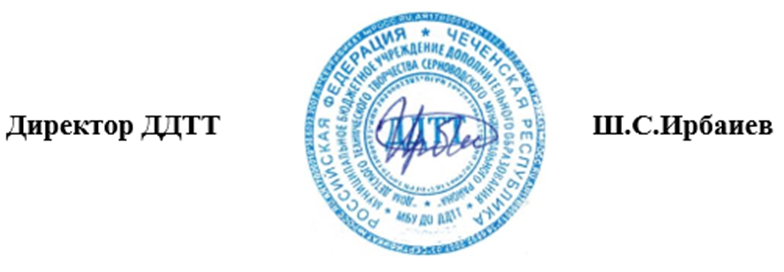 № п\пФ.И.О ребенкаДата рожденияАдрес (место проживания)Албакова Рузана Х12.06.2009Мусаева 15Гадаев Адам М14.06.2008Харикова 21Дышниев Мансур Р30.02.2008Калинина 17Шамаев Мовсар Л12.10.2009Киеская 4Магамерзуева Иман А16 08.2008Больничная 11Белдурова Румиса К29 06.2008Н АсуеваХанчукаева Раяна Х01 01.2008 Куйбышева 1Иналов Ислам Р09.05.2008Мусаева 58Карнакаева Рабия М10.07.2007М ГорькогоГуциев Магомед Халидович16 09.2008ВисоитоваАвторганова Амина07.11.2009Ширипова 1Джанаралиева Лиза Х02 02.2007ШериповаМесирбиева Альбина Б02.12.2008Н Асуева Месирбиева Луиза Б30.08.2007Н АсуеваХаяури Ибрагим Б29.05.2008Пер.Заводской 3Назирова Сабила А11.01.2010Шерипова 37Хациева Суммая С09.01.2010М. Горького 9Хациев Мухаммед С04.02.2012М. Горького 9Амриева Рамина И05.01.2011М. Горького 13Амриева Хеда И01.11.2009М. Горького 13Мусаев Ясир Р06.09.2010Шерипова 23Бихоев Султан Х23.04.2009Шерипова 12Хакимова Амина А06.02.2012М. Горького 12Хакимов Муса А07.10.2009М. Горького 12Сагитова Амира У11.12.2008Н. Асуева 79Сукишев Абдурахман Э23.10.2008Ул. Чилаевых 28Умаев Абдул-Малик  А05.06.2008Ул. Гайтукаевых, №71 Харачоев Ислам  З28.11.2009Ул Н. Асуева №89 Ульбиеав Бекхан А 22.01.2011Д-Бедного 26Шамилева Ясмина Х13.01.2010У/С 51кв 6Абкаров Абдул-Малик А.12.09.2009Кадырова,5Ажиева Иман Б.02.03.2008Кадырова,27Бакаева Далия Р.25.09.2010Комсомольская,26Акиев Ислам Б.08.10.2008Кадырова,28Бибулатов Джабраил С.07.12.2009Октябрьская,22Дахаева Марьям З.11.06.2008Гайтукаевых,31Ганжуев Адам В.15.07.2009Чилаевых,88Гушакаева Азни А.13.05.2009Зурабова,22Газимов Ильяс Л.10.09.2009Ремесленная,19Кагирова Олеся Р.18.09.2008Н.Асуева,77Магамадова Ясмина М.13.12.2009Советская,СХТ3Мисербиева Алима А.12.02.2008Горького,28Умаев Хусейн М.08.12.2008Гайтукаевых,13Гелаев Ахмед Р.26.09.2007Усуркаева,8Ясакова Зара М.29.10.2009Горького,26Албакова Рузана Х12.06.2009Мусаева 15Артаханов Магомед Н14.03.2008Харикова 6Гадаев Адам М 21.09.2009Калинина 17Дышниев Мансур Р12.10.2008Шарипава 15Дышниева Мата М07.12.2009Киевская 9Дукаев Билал Р01.06.2008Н.Асуева 9Имхаджиева Рукият В09.07.2009Куйбышева 1Лоррсанова Мадина А09.05.2009Н.Асуева 11Бакаев Муслим Р 10.07.2009М.Горького 95Саламов Абдул А16.09.2008Висаитова 34Автаев Артур С07.11.2007Ширипова 7Тимаев Муслим И07.11.2007Больничная 8Биулатов Джабраил 02.12.2008Больничная 18Ханчукаев Байсангур Х30.06.2007Куйбышева 1Витаев Салман Р 29.05.2009Шерипава 3Абубакарова Хадижат И25.04.2009Мехтиева 15Ажигов Магомед Р17.09.2009М.Горького 23Азимов Абубакар М21.09.2009Калинина 17Астамирова Малика М12.10.2009Мехтиева 94Батыров Рахман Б07.12.2009Киевская 4Белдурова Румиса К29.06.2008Н.Асуева 31Ханчукаев Мусаев Х01.01.2008Куйбышева 1Иналов Али Р09.05.2009Н.Асуева 173Бакаев Муслим Р10.07.2007М.Горького 26Газмагомаева Дагмара Ш16.09.2008Висаитава 52Авторханов Ризван А07.11.2007Ширипова 1Магамерзуев Ибрагим А02.02.2007Больничная 8Бексултанов Бексолт Р02.12.2008Н.Асуева 72Ханчукаев Байсангур Х30.08.2007Куйбышева 1Хаяури Ибрагам Б29.05.2008Шерипова 3Ахмадова Марьям Рустамовна23.10.2008Умарова, 9Ахмадов Сайд-Магомед Мусаевич18.10.2008Гуциева,5Абубакиров Саид Ахьядович19.04.2009Чилаевых 35Арсанукаев Арби Арсанович30.04.2008Комсомольская,18Арсанукаева Рабия Саламбековна09.04.2009Висаитова ,31Бачаев Ибрагим Муслимовмич21.10.2008Гуциева, 30Баталов Адам Алиевич10.08.2009Н-Асуева 29ГайрбековДжабраилЗурабович25.09.2008Зурабова 32Газиев Ибрагим Ризванович01.12.2008Арсамакова,15Гуциев Магомед Халидович09.03.2009Н.Асуева ,11Исмаилова Хеда Рустамовна 01.05.2009Н-Асуева 2Исмаилова Хава Рустамовна20.02.2008Н-Асуева 2Илаев Муъмин Ахданович02.12.2008Гуциева,27Магомадов Магомед-Эмин  Исламович30.08.2007Гуциева,24Мадаев Сайхан Вахаевмч24.06.2006Висаитова,3Амагов Али Магомедович07.01.2008.ул.Куйбышева,7Арсанукаева Аминат Алихан.15.08.2007.ул.Бр.Чилаевых,47Бакаева Мата Рамзановна31.07.2008.1,пер.Советский,6Батаева  Аята Исаевна07.02.07.ул.Советская,3Бахаева Хеда Халитовна08.03.08.ул.Советская ,5Гайтукаев Рахьим  Висхаевич09.01.07.ул.Н.Асуева,48Гуциев Ислам Вахаевич16.10.08.ул.Рухлина ,14Жамалдаев Умар Замбекокич26.12.07.ул.Мехтиева,6Исмаилов Ирагим Асланович06.08.07.ул.Советская,89Катаева Жанетта Идрисовна08.11.07.ул.Висаитова,14/2Магоматов Абдул-Малик 26.11.07.ул.Бр.Чилаевых,6Магоматова Марет Бесланов.13.10.07.ул.Бр.Чилаевых,6Магомедова Раяна Асланбек.15.07.08ул.Бр.Чилаевых,10Межиев  Мансур Шамильевич15.06.07.ул.Совтская,д.3,кв.2Мерзуева Рамина Султановна15.08.08.ул.Комсомольская,105Хаяури Иман Беслановна25.02.2009Ул.Кадырова  №15Хануева Фатима Висаниевна19.06.2008Ул.Пролетарская №121Хачукаев Амхьад Мусаевич18.09.2008Ул.Бершанская№17Чигаев Рохьман  Сулейманович22.08.2008Ул.Мусаева, №76Махаури Хеда15.11.2009Ул. Харикова, ,№40Исаев Сулейман 29.08.2007Ул.Хациева, №14Мархиева Хава10.10.2009Ул.Хациева, №54Дзейтова Танзила 14.12.2008Ул.Мусаева №58Хаджиев Мухаммад03.07.2009Ул.Красноармейская № 5Хаджиев Юсуп23.10.2007Ул.Красноармейская № 5Хаджиев Юнус02.10.2008Ул.Красноармейская № 5Хаджиев Умар 10.06.2008Ул.Красноармейская № 5Лумаханов Хасан28.11.2009Ул.Мусаева,№26Лумаханова Айша09.05.2008Пер. Заводской, №3Мержоева Мадина 17.01.2008Ул.Хациева,№52